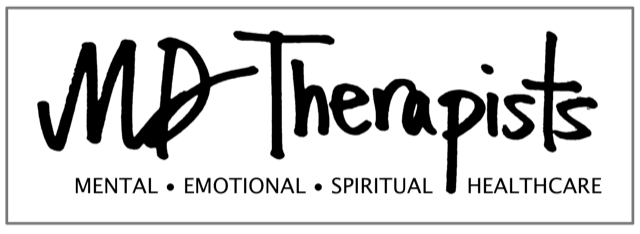 1340E Route 66, suite 108 Glendora, CA 91773Credit Card Payment AuthorizationSign and complete this form to authorize ___Mary Dann McNamee LMFT  to make a reoccurring charge to your credit card listed below.  By signing this form, you give us permission to debit your account for the amount indicated on or after the indicated date. This is permission for a reoccurring transaction. Related only to the services discussed and provided.I _______________________ authorize _________________________ to charge my          (Cardholder’s Full Name)                                            (Merchant’s Name)credit card account indicated below for $________________ on ________________.                                                                                          (Amount $)                               (Date)This payment is for ___health services_____________________________.                                           (Description of /Services)Billing InformationBilling Address ___________________________   Phone # ______________________City, State, Zip ___________________________   Email ________________________	 Card Details                ☐ Visa     ☐ MasterCard            Cardholder Name	___________________________Account/CC Number ___________________________Expiration Date ____ /____CVV ____Zip Code _______I authorize the Mary Dann McNamee LMFT  to charge the credit card indicated in this authorization form according to the terms outlined above. This payment authorization is for the goods/services described above, for the amount indicated above only, and is valid for reoccurring charges. I certify that I am an authorized user of this credit card and that I will not dispute the payment with my credit card company; so long as the transaction corresponds to the terms indicated in this form.SIGNATURE ___________________________           DATE _____________________